R. HERBACH                                         médian TF51                                            9.05.2011durée 2 heures, tous documents autoriséstéléphones portables interditsA) CALCUL TENSORIEL (6 points).En effectuant les calculs, montrer que l’on obtient les résultats suivants :A1)   avec  un vecteur.A2)  avec  un tenseur cartésien du second ordre.A3)  avec  la vitesse d’un point du fluide. A quoi correspond cette expression ?B) AVION EN VOL (8 points).Un petit avion de tourisme possède les caractéristiques suivantes : masse , aile rectangulaire de corde c = 1,33m et de surface S = 9,91m2, profil NACA 23012 (voir ci-après les caractéristiques), maître couple du fuselage 0,75m2. Le coefficient de traînée affecté au fuselage (reste de l’avion sauf l’aile) est noté. On appelle Ph la puissance transmise à l’air par l’hélice.B1) Calculer Ph pour un vol horizontal à 240km/h au niveau de la mer (atmosphère standard pour Z = 0) avec dans ces conditions  .B2) On considère l’avion en prise d’altitude à Z = 1000m (atmosphère standard) avec une vitesse de 140km/h sur une trajectoire faisant l’angle β avec l’horizontale, une puissance transmise à l’air Ph = 25kW et un. Calculer β dans l’hypothèse où cet angle est petit (ce qui autorise de poser  tout en gardant.B3) Utiliser cette valeur de β dans FL pour augmenter la précision du calcul. La différence est-elle sensible ? Que vaut la composante verticale de la vitesse en m.s-1 ?B4) Quelle est l’incidence α de l’aile sur sa trajectoire ?C) VIDANGE D’UN RESERVOIR (6 points).A l’instant initial un grand réservoir de volume est rempli d’air sous pression et T0 = 293K (température génératrice constante). Pour t > 0, le réservoir se vide par une tuyère de Laval convergente-divergente de diamètre au col dC = 1cm et de diamètre final dF = 2cm. La pression d’éjection est constante et vaut pe = 105 Pa. La figure 1 permet de repérer schématiquement 5 instants remarquables de la vidange : ⓪ pour t = 0, ① pour t = t1 et MF = M1 (tuyère adaptée), ② pour t = t2 et MF = M2 (côté 2 de l’onde de choc droite en sortie), ③ pour t = t3 et MF = M3 (régime subsonique en limite d’amorçage) et ④ en fin de vidange.C1) En utilisant les tables déterminer M1, M2 et M3.C2) En utilisant les méthodes vues en TD sur des cas similaires calculer t1 et t3.C3) Que vaut le rapport   de la masse d’air restante à l’instant t3 à la masse d’air initiale ?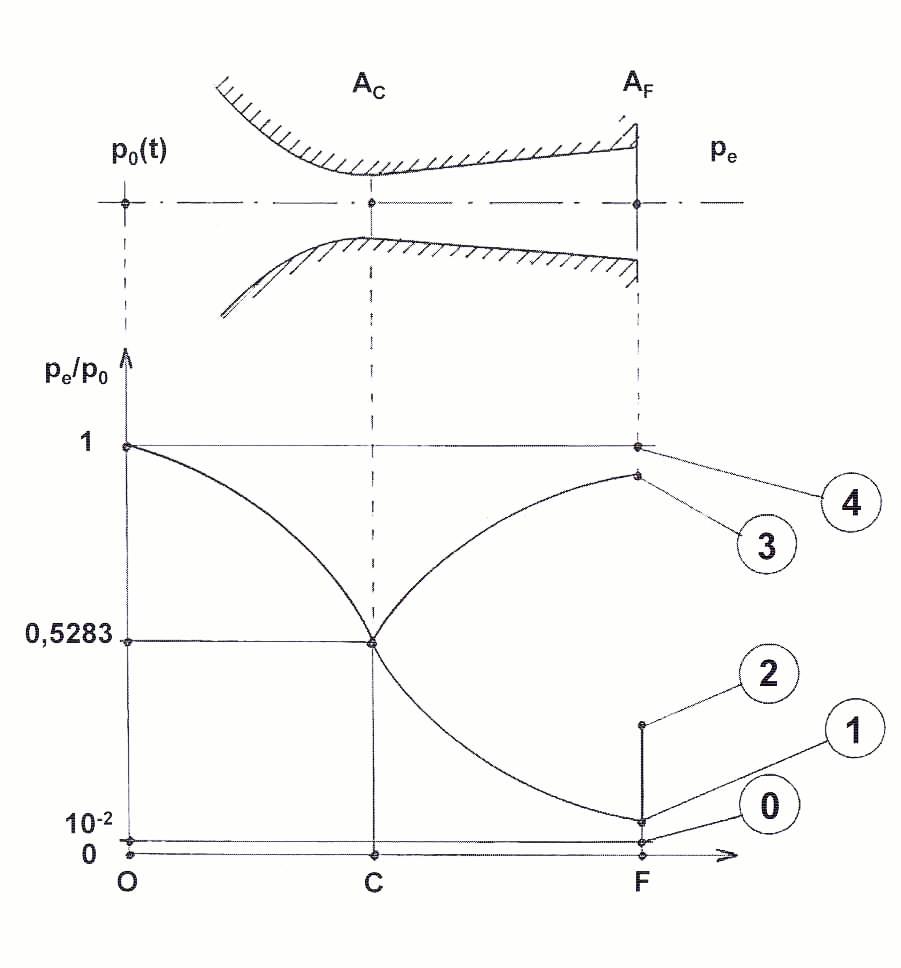 Figure 1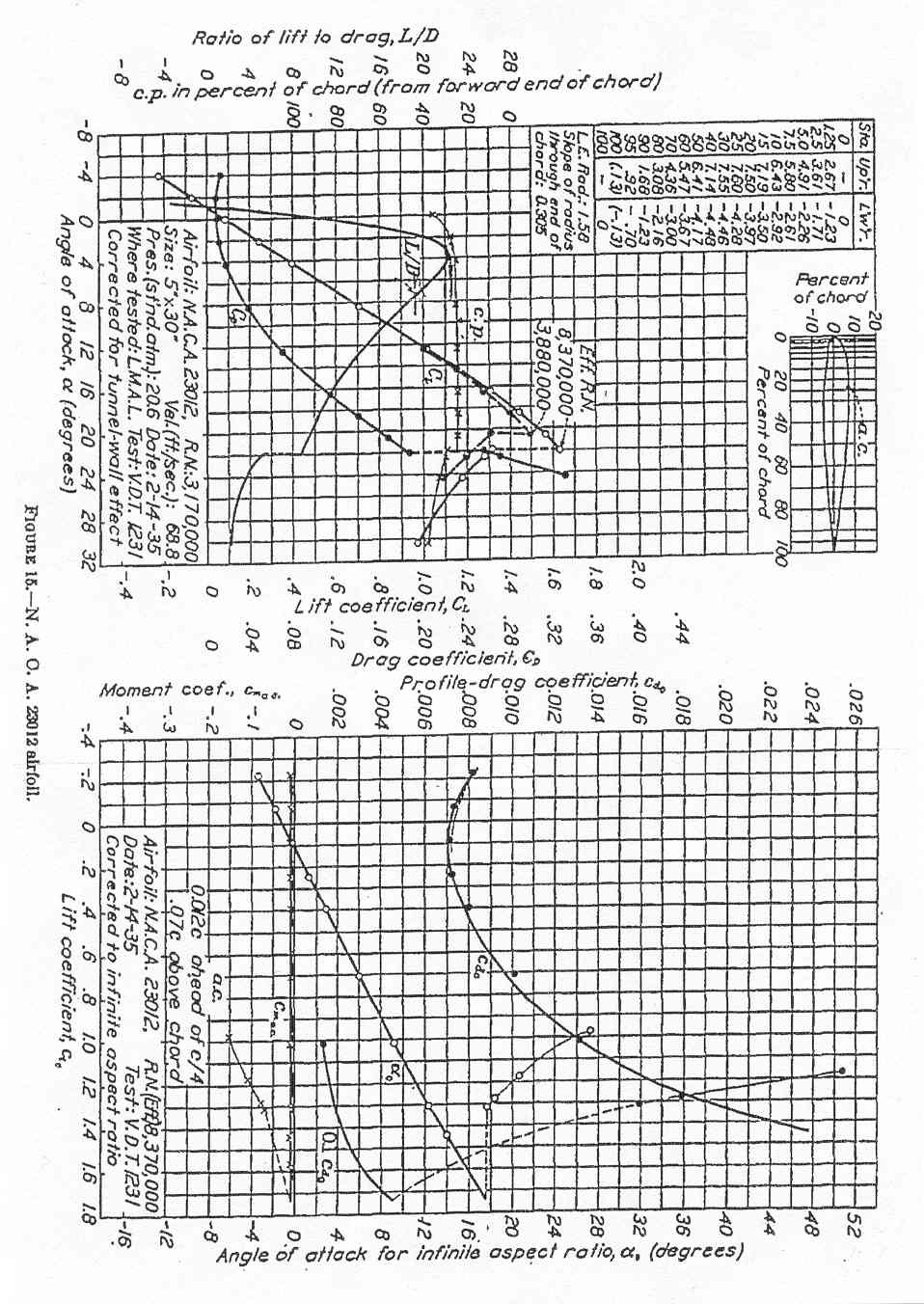 